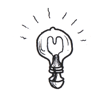 RGB LIGHT EXPERIENCEfestival urbano di installazioni luminose e videomappingRoma, 27 > 29 Ottobre 2017IL SOGNO LUCIDO VENERDÌ 27 > DOMENICA 29 OTTOBRE 201719.00 > 01.00 Opening RGB Light Experience, festival di installazioni luminose e video mapping: 
Lo soffia il cielo, Mapping Gaming: The Pinball, Miodesopsie, Ether’ò,  Memoria geologica, Near Death, Librio,  Day Hole, Building's soul,  Iconografono, Call your special Franci (not mine please), Dreambox, Code 13, Distorsione, System, Radiolaser (indirizzi vedere tabella che segue)*
Opere site specific promosse nell’ambito di Sillumina - Siae e Mibact – e Contemporaneamente Roma 2017 – Roma Capitale Assessorato alla Crescita Culturale e in collaborazione con SiaeArena Aurora – via di Torpignattara, 78
20.00 > 02.00 Photosintesi. Intervento artistico sperimentale a cura di RGB in collaborazione con Franco Miglietta, Consiglio Nazionale delle Ricerche – CNR e gli artisti Cancelletto, MOTOREFISICO, Re delle Aringhe e Simone TsoPhoto Booth Light Painting – Via del Pigneto, 108 E/F 21.00 > 1.00 Photo Booth con i visitatori del festival a cura di Maria Saggese e Children of Darklight Programma degli incontri e dei workshop MARTEDÌ 24 OTTOBRE 2017Casa della cultura, Villa de Sanctis – Via Casilina, 665
10.00 > 13.00 Riflessioni digitali su progetti culturali in divenire. Incontro a cura di AVnode RomaMERCOLEDÌ 25 OTTOBRE 2017 09.00 > 12.00 Giochi di luce e colore. Laboratorio didattico a cura di Maurizio Gianandrea/Accademia Internazionale della luce riservato agli studenti dell’IC “Via Ferraironi” Scuola Carlo Pisacane* Meeting point – via del Pigneto, 10322.30 Light Experience: brainstorming nomade e notturno sull'impatto urbano del performing media. Walkabout a cura di Carlo Infante/Urban Experience GIOVEDÌ 26 OTTOBRE 201709.00 > 12.00 Ready-Ready-Ready made. Laboratorio didattico a cura di Marco Amedani riservato agli studenti dell’IC “Via Ferraironi” Scuola Carlo Pisacane VENERDÌ 27 OTTOBRE 2017Casa della cultura, Villa de Sanctis - Via Casilina, 66510.00 > 12.00 Light Art. La Luce come espressione artistica: dall’arte alla progettazione. Intervento a cura di Gisella Gellini14.00 > 16.00 Video Perfomance Live. Workshop a cura di Francesco Iezzi/FLxER17.30 > 19.00 Masterclass di light painting. Workshop a cura di Maria Saggese SABATO 28 OTTOBRE 2017Casa della cultura, Villa de Sanctis – Via Casilina, 66510.00 > 12.00 Genetica del Colore. Intervento a cura di Pietro Sperduti14.00 > 16.00 Video mapping e materia. Le forme del buio. Workshop a cura di Simone Palma17.30 > 19.00 Masterclass di light painting. Workshop a cura di Children of Darklight DOMENICA 29 OTTOBRE 2017Casa della cultura, Villa de Sanctis – Via Casilina, 66510.30 > 12.30 Video mapping e performance live. Intervento a cura di Anna Maria Monteverdi15.00 > 15.30 Teatro delle Ombre. Proiezione a cura di Asinitas Onlus 15.30 > 17.00 weRGB. Meeting con gli artisti a cura di RGB Light Experience17.30 > 19.00 Masterclass di light painting. Workshop a cura di Maria Saggese e Children of DarklightParco Giordano Sangalli – Via dell’Acquedotto Alessandrino
00.00 Massive Collaboration. Opera di light painting a cura di Maria Saggese e Alfredo Àlvarez/ Children of Darklight*INDIRIZZI OPERELungo il percorso sono allestiti cinque Info point: Via del Pigneto, altezza 123Largo PerestrelloVia di Tor Pignattara, altezza civico 75/AParco Giordano SangalliLargo Nicolò Licata Punto di ritrovo per artisti e personale addetto è la Sala Consiliare del Municipio Roma V sita in piazza della Marranella.Tutti gli incontri e workshop si svolgono presso la Casa della cultura di Villa de Sanctis, sita in via Casilina, 665.OperaArtistaTipologiaLuogo (Municipio Roma V)Lo soffia il cieloS+C studio - Federico Ciani e Alessia ScatenaInstallazione luminosaVia del Pigneto, 103Photo booth Maria Saggese e Children of DarklightInstallazioneVia Attilio Mori, 108 E/FMapping gaming:the PinballGianluca Del Gobbo -FlexerInstallazione videoPiazza dei Condottieri, 34MiodesopsieAndrea Daly e Federico CecchiInstallazione luminosaLargo pedonale di via del Pigneto, altezza civico 162Ether’òSimone Palma e Diego LaboniaInstallazione videoPiazza EratosteneMemoria geologicaFulminate duo - Livia Ribichini e Alessandra GriecoInstallazione luminosaLargo pedonale tra via Gabrino Fondulo e via del PignetoNear deathDiego LaboniaInstallazione luminosaGarage sottostante il largo pedonale tra via Gabrino Fondulo e via del PignetoLibrioMassimo RizzutoScultura luminosaPiazza PerestrelloDay holeMashmedia StudioInstallazione luminosaVia Attilio Mori, 78  Building’s soulVJ ALIS  - Alice FelloniVideo installazioneVia Ludovico Pavoni, 79/A  IconografoTommaso RinaldiInstallazione interattivaVia Ludovico Pavoni, 79  Call your special FrancyMarco AmedaniInstallazione luminosaCabina telefonica via della Marranella, altezza civico 3  DreamboxFederico CecchiInstallazione luminosaVia di Torpignattara, altezza civico 13, 15/A, 33PhotosintesiRGB Light Experience - CNRProgetto Arena Aurora - Via di Torpignattara, 78  Code 13DesiatoInstallazione luminosaVia Amedeo Cencelli, 70  DistorsioniLa mia paura è bianca - Eleonora Avino e Martina FratturaInstallazione luminosaViale dell'Acquedotto Alessandrino, 103  SystemElisa ManciniInstallazione luminosaParco Sangalli, viale dell’Acquedotto Alessandrino, altezza civico 45 RadiolaserRGB Light ExperienceInstallazione laserParco Sangalli, viale dell’Acquedotto AlessandrinoMassive collaborationMaria Saggese e Children of DarklightOpera light paintingParco Sangalli, viale dell’Acquedotto Alessandrino